НАРУЧИЛАЦЈАВНО ПРЕДУЗЕЋЕ „ЕЛЕКТРОПРИВРЕДА СРБИЈЕ“ БЕОГРАДЕЛЕКТРОПРИВРЕДА СРБИЈЕ ЈП  БЕОГРАД-ОГРАНАК ТЕНТУлица Богољуба Урошевића-Црног број 44, ОбреновацПРВА ИЗМЕНАКОНКУРСНЕ ДОКУМЕНТАЦИЈЕЗА ЈАВНУ НАБАВКУ ДОБАРА:  Елементи хидрауличних и пнеуматских инсталација - У ОТВОРЕНОМ ПОСТУПКУ -ЈАВНА НАБАВКА  917/2018 (3000/0191/2018)(број 5364-E.03.02.-447214/8-2018 од 14.11.2018. године)Обреновац, 2018. годинеНа основу члана 63. став 5. и члана 54. Закона о јавним набавкама („Сл. гласник РС”, бр. 124/12, 14/15 и 68/15) Комисија је сачинила:П Р В У  ИЗМЕНУ КОНКУРСНЕ  ДОКУМЕНТАЦИЈЕза јавну набавку добара: Елементи хидрауличних и пнеуматских инсталација1.У Техничкој спецификацији (на страни 5/65) у тачки 3.1- Врста и количина добара, техничке спецификације, додаје се :-За позиције под р.бр. 5,6,11 и 12: наведене ставке су са конусним увртним делом прикључка -За позиције од 20-35: пнеуматски прикључци су са пластичном хваталицом за цревоУ Техничкој спецификацији (на страни 9/65), тачка 3.2- Каталошки изводи и у Упутству понуђачима како да сачине понуду, тачка 6.3-Обавезна садржина понуде (на страни 15/65) и тачка 6.26.-Разлози за одбијање понуде (на страни 22/65), се мења и гласи:-Уз понуду доставити каталошку документацију за све ставке из којих се види да понуђена добра задовољавају карактеристике из техничке спецификације.Прилог: - Важећа Техничка спецификација- Важећа тачка 6.3 и 6.26 Упутства понуђачима како да сачине понуду2.Ова измена конкурсне документације се објављује на Порталу УЈН и интернет страници Наручиоца.Доставити:- АрхивиТЕХНИЧКА СПЕЦИФИКАЦИЈА3.1 .Врста и количина добараТехничка спецификацијаПозиције од 1. до 4. Полиуретанско цревоПозиције од 5. до 19. Месингани прикључци са усечним прстеном и обртном навртком. Тело прикључка и обртна наврка израђени од никлованог месинга, усечни прстен израђен од месинга. Тело прикључка и усечни прстен израђени у складу са стандардом DIN3861, обртна навртка израђена у складу са стандрадом DIN3870. Радни притисак 0 .. 60 bar. Радна температура -20 .. 70 ⁰C. Увртни прикључци на позицијама 5, 6, 11 и 12 су са конусним увртним делом прикључка.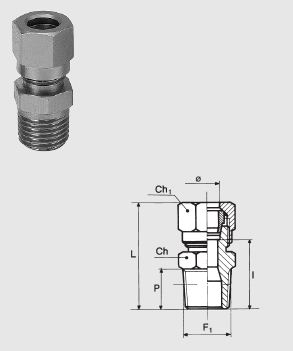 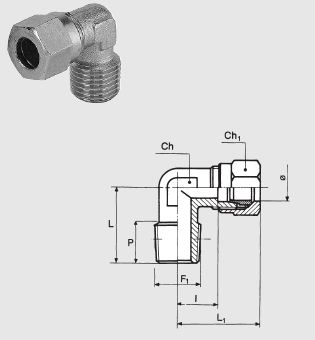 MS прикључак увртни равни и MS прикључак увртни угаони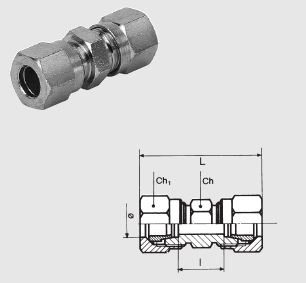 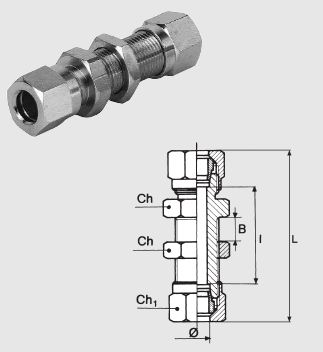 MS прикључак наставни и МS прикључак панелни наставни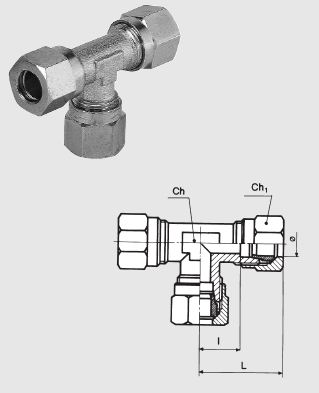 МS Т прикључакПозиције од 20. до 35. Пнеуматски утисни прикључци са заптивним прстеном и хваталицом за пластична црева. Тело прикључка израђено од никлованог месинга, прстенасти осигурач од нерђајућег челика, заптивке NBR. Радни притисак 0 .. 16 bar. Радна температура  -20 .. 60 ⁰C.Пнеуматски прикључци на позицијама 20-35 су са пластичном хваталицом за црево.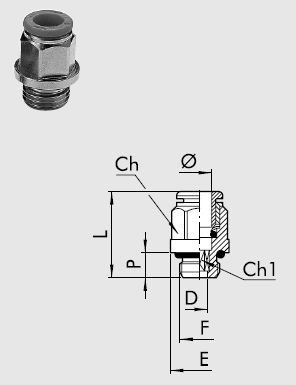 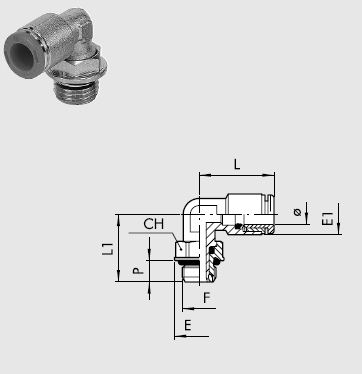 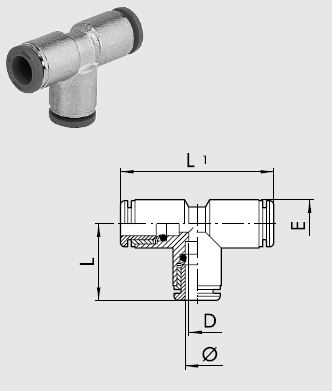 Пнеуматски прикључак увртни прави, пнеуматски прикључак угаони обртни и пнауматски Т прикључакПозиције од 36. до 63. Прикључци (машински муф, дупли нипл, редукциони наставак, наставни прикључак, чеп) израђени од никлованог месинга. Радни притисак 0 .. 60 bar. Радна температура -20 .. 70 ⁰C.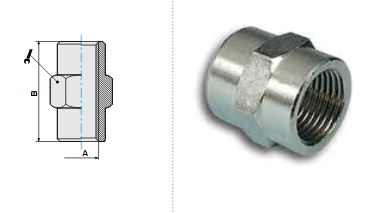 Муф машински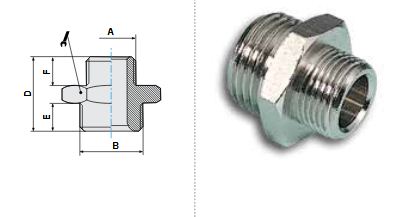 Дупли нипл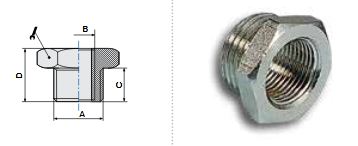 Редуцир машински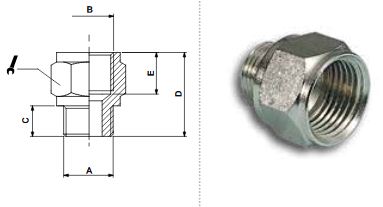 Наставни прикључак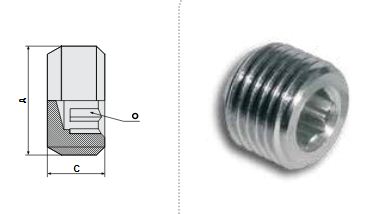 Чеп без прирубнице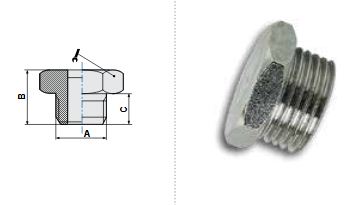 Чеп са прирубницом3.2. Каталошки изводиУз понуду доставити каталошку документацију за све ставке, из којих се види да понуђена добра задовољавају карактеристике из техничке спецификације 3.3. Рок испоруке добараИзабрани понуђач је обавезан да испоруку добара изврши у року који не може бити дужи од 60 дана од дана закључења уговора. 3.4.  Место испоруке добараМесто испоруке је Огранак ТЕНТ, локација ТЕНТ – Б - магацин ТЕНТ Б (Термоелектрана Никола Тесла Б, Ушће, Обреновац).Паритет испоруке  је франко (магацин ТЕНТ Б, локација ТЕНТ Б).Евентуално настала штета приликом транспорта предметних добара до места испоруке пада на терет изабраног Понуђача.3.5. Квалитативни и квантитативни пријемПријем робе у погледу количине и квалитета врши се у складишту Наручиоца где се  утврђују стварно примљена количина робе.Квантитативни  пријем  констатоваће се потписивањем Отпремнице и провером:да ли је испоручена уговорена  количинада ли су добра без видљивог оштећењада ли су добра испоручена у оригиналном паковањуУ случају да дође до одступања од уговореног, изабрани понуђач је дужан да до краја уговореног рока испоруке отклони све недостатке, а док се ти недостаци не отклоне, сматраће се да испорука није извршена у року.Изабрани Понуђач  се обавезује да сноси потпуну одговорност за квалитет предмета набавке, без обзира да ли Наручилац  врши или не пријемно контролисање и испитивање. Изабрани Понуђач се обавезује да надокнади све трошкове које би Наручилац директно или индиректно имао због неодговарајућег квалитета предмета набавке.3.6. Гарантни рокГарантни рок за предмет набавке је минимум 12 месеци од дана испоруке.Изабрани Понуђач је дужан да о свом трошку отклони све евентуалне недостатке у току трајања гарантног рока.Обавезна садржина понудеСадржину понуде, поред Обрасца понуде, чине и сви остали докази из чл. 75. Закона о јавним набавкама, предвиђени чл. 77. Закона, који су наведени у конкурсној документацији, као и сви тражени прилози и изјаве (попуњени, потписани и печатом оверени) на начин предвиђен следећим ставом ове тачке:Образац понуде Структура цене Образац трошкова припреме понуде, ако понуђач захтева надокнаду трошкова у складу са чл.88 ЗаконаИзјава о независној понуди Изјава у складу са чланом 75. став 2. Закона Докази о испуњености услова из чл. 75. Закона у складу са чланом 77. Закона и Одељком 4. конкурсне документацијеОбрасци, изјаве и докази одређене тачком 6.9 или 6.10 овог упутства у случају да понуђач подноси понуду са подизвођачем или заједничку понуду подноси група понуђачапотписан и печатом оверен образац „Модел уговора“ (пожељно је да буде попуњен)Овлашћење за потписника (ако не потписује заступник)Споразум којим се понуђачи из групе међусобно и према наручиоцу обавезују на извршење јавне набавке, у случају подношења заједничке понудеменицу за озбиљност понудекаталошка документација из које се види да понуђена добра задовољавају карактеристике из техничке спецификацијеНаручилац ће одбити као неприхватљиве све понуде које не испуњавају услове из позива за подношење понуда и конкурсне документације.Наручилац ће одбити као неприхватљиву понуду понуђача, за коју се у поступку стручне оцене понуда утврди да докази који су саставни део понуде садрже неистините податке.Разлози за одбијање понудеПонуда ће бити одбијена ако:је неблаговремена, неприхватљива или неодговарајућа;ако се понуђач не сагласи са исправком рачунских грешака;ако има битне недостатке сходно члану 106. ЗЈНодносно ако:Понуђач не докаже да испуњава обавезне услове за учешће;је понуђени рок важења понуде краћи од прописаног;понуда садржи друге недостатке због којих није могуће утврдити стварну садржину понуде или није могуће упоредити је са другим понудама;Понуђач не достави меницу за озбиљност понуде.Понуђач не достави каталошку документацију из које се види да понуђена добра задовољавају карактеристике из техничке спецификацијеНаручилац ће донети одлуку о обустави поступка јавне набавке у складу са чланом 109. Закона.  Рбр.Назив траженог добраЈед.мереКоличинаPoliuretansko crevo PU 4/6m200Poliuretansko crevo PU 6/8m50Poliuretansko crevo PU 8/10m50Poliuretansko crevo PU 9/12m200MS priključak uvrtni pravi R 1/4 - 8mmkom200MS priključak uvrtni ugaoni R 1/4 - 8mmkom200MS nastavni priključak 8mm - 8mmkom200MS priključak nastavni 8mm - 10mmkom50MS priključak panelni nastavni 8mm - 8mmkom50MS priključak T 8mmkom100MS priključak uvrtni pravi R 1/4 - 10mmkom20MS priključak uvrtni ugaoni R 1/4 - 10mmkom30MS priključak nastavni 6mm - 6mmkom50MS priključak nastavni 6mm - 8mmkom50MS priključak nastavni 10mm - 10mmkom50MS priključak nastavni 10mm - 12mmkom50MS priključak nastavni 12mm - 12mmkom50MS priključak T10mmkom50MS priključak T 12mmkom50Pneumatski priključak uvtrni pravi brzi G 1/4  - 6 mmkom100Pneumatski priključak uvrtni obrtni brziG 1/4  - 6 mmkom50Pneumatski priključak uvtrni pravi brzi G 1/4  - 8 mmkom50Pneumatski priključak uvrtni obrtni brziG 1/4  - 8 mmkom50Pneumatski priključak uvtrni pravi brzi G 1/4  - 10 mmkom50Pneumatski priključak uvtrni obrtni brzi G 1/4  - 10 mmkom50Pneumatski priključak uvtrni pravi brzi G 3/8  - 10 mmkom100Pneumatski priključak uvrtni obrtni brzi G 3/8  - 10 mmkom100Pneumatski priključak uvtrni pravi brzi G 3/8  - 12 mmkom100Pneumatski priključak uvrtni obrtni brzi G 3/8  - 12 mmkom50Pneumatski priključak uvtrni pravi brzi G 1/2  - 12 mmkom100Pneumatski priključak uvrtni obrtni brzi G 1/2  - 12 mmkom100Pneumatski priključak T brzi 6 mmkom30Pneumatski priključak T brzi 8 mmkom50Pneumatski priključak T brzi 10 mmkom20Pneumatski priključak T brzi 12 mmkom20Muf mašinski G 1/8-G 1/8kom50Muf mašinski G 1/4-G 1/4kom100Muf mašinski G 3/8-G 3/8kom50Muf mašinski G 1/2-G 1/2kom100Muf mašinski G 3/4-G 3/4kom50Dupli nipl mašinski G 1/4- G 1/4kom100Dupli nipl mašinski G 1/4- G 3/8kom50Dupli nipl mašinski G 3/8- G 3/8kom100Dupli nipl mašinski G 1/2- G 1/2kom100Dupli nipl mašinski G 3/4- G 3/4kom100Reducir mašinski G 1/4 muški - G 1/8 ženskikom100Reducir mašinski G 3/8 muški - G 1/4 ženskikom100Reducir mašinski G 3/8 muški - G 1/4 ženskikom100Reducir mašinski G 1/2 muški - G 1/4 ženskikom100Reducir mašinski G 1/2 muški - G 3/8 ženskikom100Reducir mašinski G 3/4 muški - G 1/2 ženskikom100Reducir mašinski G 1 muški - G 3/4 ženskikom50Nastavni priključak G 1/8 muški - G 1/8 ženskikom50Nastavni priključak G 1/4 muški - G 1/4 ženskikom100Nastavni priključak G 3/8 muški - G 3/8 ženskikom50Nastavni priključak G 1/2 muški - G 1/2 ženskikom50Nastavni priključak G 3/4 muški - G 3/4 ženskikom50Čep sa prirubnicom G 1/8kom50Čep sa prirubnicom G 1/4kom100Čep sa prirubnicom G 3/8kom50Čep sa prirubnicom G 1/2kom100Čep bez prirubnice G 1/8kom50Čep bez prirubnice G 1/4kom100Slavina loptasta Hansa flex G 1/2" - 14 Pn 400; FI BKR 13 ili odgovarajućekom20Slavina loptasta Hansa flex G 3/4" - 14 Pn 400; FI BKR 20 ili odgovarajućekom20Brzo  delujuća spojnica - utikač Parker HP1520413 ili odgovarajućekom10Brzo  delujuća spojnica - hvatač Parker HP15104132 ili odgovarjućekom10Hvatač HV1-15 G 1/4  PPT 236-204100 ili odgovarjućekom50Utikač UT1-15 G 1/4   PPT 236-204150 ili odgovarjućekom50Hidraulično crevo V2PN-13x720 M2-24x1,5 ili odgovaraućekom10Hidraulično crevo V2PN-13x1250 M2-24x1,5 ili odgovaraućekom4Hidraulično crevo Pneumatik flex PFX 2-6 x 5000 KR 1/4 ili odgovaraućekom4O-ring 15,00x2,00 FPM80kom200Ред. Бр.МатеријалУнутрашњи пречникСпољашњи пречникМаксимални радни притисакРадна температураmmmmbar⁰C1.Полиуретан4622-20 до 1002.Полиуретан6817-20 до 1003.Полиуретан81013-20 до 1004.Полиуретан91216-20 до 100